Opis marki help4skin (rany i oparzenia) HELP/233/05-2022help4skin GOJENIE RAN I OPARZEŃ to szybka pomoc na  rany, skaleczenia,  otarcia, oparzenia i oparzenia słoneczne. help4skin GOJENIE RAN I OPARZEŃ to nowoczesne i inteligentne żele hydrokoloidowe, które zapewniają optymalne środowisko gojenia.  Nie tylko zabezpieczają rany i oparzenia przed wysychaniem lecz także absorbują nadmiar wilgoci. Dzięki temu pośrednio przyspieszają gojenie, natychmiast zmniejszają ból, chłodzą i koją oparzone miejsca,  tworzą barierę ochronną oraz zapobiegają powstawaniu blizn. help4skin - poczwórna moc gojenia na rany i oparzenia. 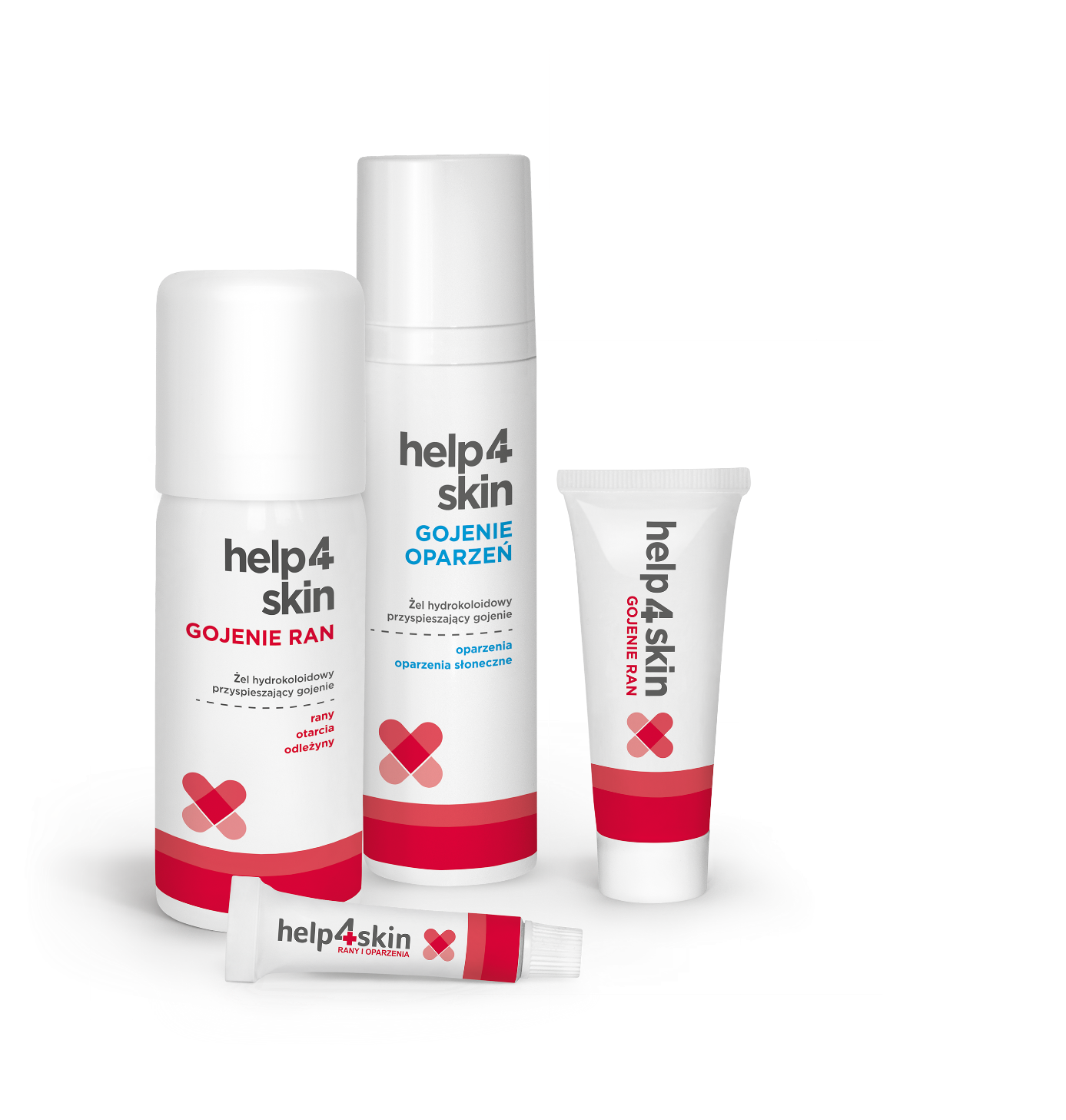 